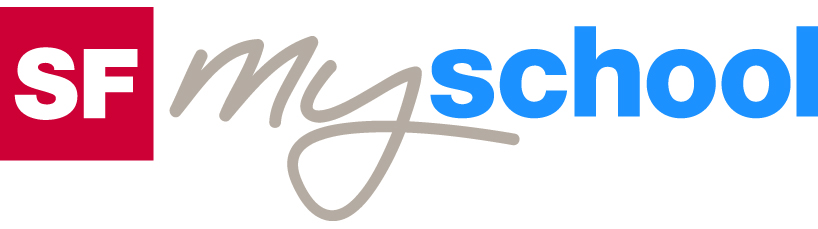 ArbeitsblattArbeitsblatt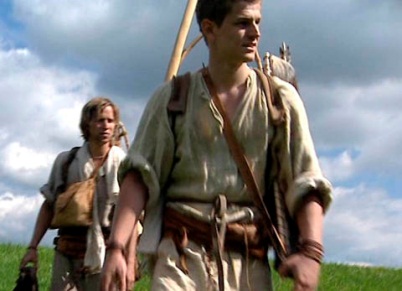 Pfahlbauer von Pfyn – Steinzeit livePfahlbauer von Pfyn – Steinzeit livePfahlbauer von Pfyn – Steinzeit livePfahlbauer von Pfyn – Steinzeit livePfahlbauer von Pfyn – Steinzeit live2. Die ersten TageCa. 26:00 Minuten2. Die ersten TageCa. 26:00 Minuten2. Die ersten TageCa. 26:00 Minuten2. Die ersten TageCa. 26:00 Minuten2. Die ersten TageCa. 26:00 MinutenWo befand sich das TV-Pfahlbaudorf? Weshalb wählte man diesen Ort?Weshalb war es besonders schwierig, am Tag Feuer zu entfachen?Mit welchem Pilz wollte der Experte die Pfahlbauer ärgern?Wie konnten die Vorräte vor unliebsamen Eindringlingen geschützt werden? Weshalb gab es nur noch zwei Hauptmahlzeiten?Weshalb fehlten die Kartoffeln auf dem Speisezettel?Womit reinigten die Pfahlbauer von Pfyn die Zähne? Was diente als Matratze? Welche Arbeit wurde den Kindern aufgetragen? Wo war das Messgerät, das alle zehn Sippenmitglieder trugen, versteckt?In welcher Sprache kommunizierten die Pseudopfahlbauer? Äussere dich dazu!Hättest du an diesem Experiment teilnehmen wollen? Warum ja, warum nein?Wo befand sich das TV-Pfahlbaudorf? Weshalb wählte man diesen Ort?Weshalb war es besonders schwierig, am Tag Feuer zu entfachen?Mit welchem Pilz wollte der Experte die Pfahlbauer ärgern?Wie konnten die Vorräte vor unliebsamen Eindringlingen geschützt werden? Weshalb gab es nur noch zwei Hauptmahlzeiten?Weshalb fehlten die Kartoffeln auf dem Speisezettel?Womit reinigten die Pfahlbauer von Pfyn die Zähne? Was diente als Matratze? Welche Arbeit wurde den Kindern aufgetragen? Wo war das Messgerät, das alle zehn Sippenmitglieder trugen, versteckt?In welcher Sprache kommunizierten die Pseudopfahlbauer? Äussere dich dazu!Hättest du an diesem Experiment teilnehmen wollen? Warum ja, warum nein?Wo befand sich das TV-Pfahlbaudorf? Weshalb wählte man diesen Ort?Weshalb war es besonders schwierig, am Tag Feuer zu entfachen?Mit welchem Pilz wollte der Experte die Pfahlbauer ärgern?Wie konnten die Vorräte vor unliebsamen Eindringlingen geschützt werden? Weshalb gab es nur noch zwei Hauptmahlzeiten?Weshalb fehlten die Kartoffeln auf dem Speisezettel?Womit reinigten die Pfahlbauer von Pfyn die Zähne? Was diente als Matratze? Welche Arbeit wurde den Kindern aufgetragen? Wo war das Messgerät, das alle zehn Sippenmitglieder trugen, versteckt?In welcher Sprache kommunizierten die Pseudopfahlbauer? Äussere dich dazu!Hättest du an diesem Experiment teilnehmen wollen? Warum ja, warum nein?Wo befand sich das TV-Pfahlbaudorf? Weshalb wählte man diesen Ort?Weshalb war es besonders schwierig, am Tag Feuer zu entfachen?Mit welchem Pilz wollte der Experte die Pfahlbauer ärgern?Wie konnten die Vorräte vor unliebsamen Eindringlingen geschützt werden? Weshalb gab es nur noch zwei Hauptmahlzeiten?Weshalb fehlten die Kartoffeln auf dem Speisezettel?Womit reinigten die Pfahlbauer von Pfyn die Zähne? Was diente als Matratze? Welche Arbeit wurde den Kindern aufgetragen? Wo war das Messgerät, das alle zehn Sippenmitglieder trugen, versteckt?In welcher Sprache kommunizierten die Pseudopfahlbauer? Äussere dich dazu!Hättest du an diesem Experiment teilnehmen wollen? Warum ja, warum nein?